Муниципальное бюджетное дошкольное образовательное учреждение центр развития ребенка детский сад первой категории «Колокольчик»Конспект по ознакомлению с окружающим миром и развитием речитема: «Как зайчонок маму искал»для детей второй младшей группы (3-4 года)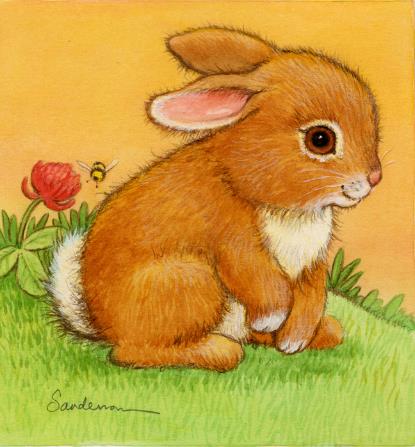 Воспитатель первой квалификационной категории Забродина Ирина ПавловнаМай 2018 годЦели:Учить детей правильно использовать в речи названия животных и их детенышей, в единственном множественном числе, обогащать представления детей о животных;Развивать умения узнавать на фото членов своей семьи (маму), называть по имени, использовать в речи ласковые слова;Развивать эмоциональную отзывчивость, проявлять заботу о животных.Словарная работа:Медведица, медвежонок, лиса, лисенок, ежиха, ежонок.Оборудование:Мягкие игрушки, картинки с изображением диких животных, фотографии мам детей.Интеграция:Коммуникация, социализация, познание.Ход деятельности:Дети проходят, здороваются (слышится плач), воспитатель заносит зайчонка.Воспитатель:Что случилось, ты почему плачешь? (зайчонок шепчет что то воспитателю на ухо). Ребята, зайчонок свою маму потерял и поэтому он такой расстроенный. Можем мы ему как-нибудь помочь?Ответы детей:Мы поможем найти ему маму.Воспитатель:А кто мама у зайчонка? Как она выглядит?Дети:Она серая, у нее большие длинные уши и короткий хвост  ... Воспитатель:Давайте вместе искать маму зайчонка, послушайте загадки:Хозяин леснойПросыпается весной.А весной под вьюжный войСпит в берлоге снеговой.Кто это такой?Дети:Медведь.Воспитатель:Давайте рассмотрим медведицу, какая она?Ответы детей:Она большая, неуклюжая, в коричневой шубке...Воспитатель:Это мама зайчонка? А как зовут детенышей медведицы? (Ответы детей). Да, это не мама зайчонка. А кто это такой?. Всех зверей она хитрей,
Шубка рыжая на ней.
Пышный хвост — ее краса.
Этот зверь лесной — …Дети:Лиса.Воспитатель:Правильно, это лиса. А как она выглядит, давайте расскажем про нее.Дети:Она рыжая, у нее длинный пушистый хвост...Воспитатель:Правильно, а как у лисенка зовут маму? (Ответы детей - лиса).Сердитый недотрогаЖивет в глуши леснойИголок очень много,А нитки ни одной.Кто это?Дети:Ёжик.Воспитатель:Правильно, это ежик. Как же он выглядит?Дети:Он колючий, на спине у него иголки.Воспитатель:А как у ежонка зовут маму? (Ответы детей - ежиха).Правильно, ежиха не мама зайчонка.Кто любит морковкуИ прыгает ловко,Портит в огороде грядки,Убегает без оглядки? Дети:Заяц.Воспитатель:Правильно, это заяц, а как зовут маму у зайчонка? Дети:ЗайчихаВоспитатель: Правильно! Молодцы! Вот мы и нашли маму для зайчонкаДавайте посмотрим на зайчонка и на его маму. У мамы зайчихи какой хвост, а у зайчонка? А шубка, а ушки (дети сравнивают зайчиху и зайчонка)? Да, это действительно мама зайчонка. Зайчонок очень рад, что вы помогли найти его маму и говорит вам большое спасибо.Ребята, мы с вами недавно читали книги (показывает книги «Мама для мамонтенка», «Верблюжонок»), вспомните, о чем они (ответы детей). Правильно, в этих звери тоже искали своих мам и нашли их. Как вы думаете, зачем зверям нужны мамы?Дети отвечают:Мамы кормят своих детенышей, заботятся о них и т.д.Воспитатель:Ребята, а у вас есть дом, где вы живете с мамами и папами? А у диких животных есть дома, где они живут? (Ответы детей).